NCPHA GOVERNING COUNCIL MEETING MINUTES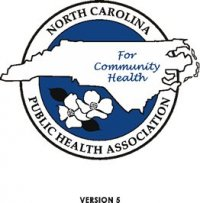 THURDAY NOVEMBER 9, 2023GUILFORD COUNTY HEALTH DEPARTMENTAttending: Iulia Vann, Patrick Brown, Kim Dittmann, Jessica Alexander, Rod Jenkins, Kim McNeal, Shahnee Haire, Peg O’Connell, Andrea Freeman, Michaela Penix, Bonnie Coyle, Travis Greer, Yolanda Massey McCullough, Emily Jonczyk, Rose Byrnes, Torica Fuller, Kyle Hiltbrunn, Monica Shot-Owens, Velma Taormina, Liz Stevens, Anna Martin, Megan Houser, Jacquie Simmons, Tia FoulaIntroductions:  * Iulia Vann called meeting to order and introductions were given  BUSINESS:Approval of Minutes:  Kim McNeal reported*Minutes from the 9/26/23 meeting were emailed by Kim Dittmann on 11/17/23.  Liz Stevens motioned and Rod Jenkins seconded the motion to approve the minutes as presented. No further discussion. Vote taken and approved unanimously. Financial Reports:  Kim McNeal reported. *Finance report for period July 1, 2023-September 30, 2023 was presented. Statement of Financial Position was reviewed. Statement of Financial Position reviewed with total assets of $1574527.76, total liabilities of $313171.47 and net assets of $1574527.76.  Andrea Freeman motioned and Rod Jenkins seconded to approve the financial report as presented. No further discussion. Vote taken and approved unanimously. Executive Director Report: Patrick Brown reported.* Patrick Brown reported on APHA grant for environment and climate change. Smart Surfaces is partnering with City of Charlotte.  NCPHA’s role is to put public health lens on the project.  Grant is for $70000 over 3-year grant cycle.  A 12/13/23 tentative date is set for a NCPHA member webinar for overall introduction to this grant and work.  Meeting will also include Mecklenburg County Health Department.* Patrick Brown reported on $4.3 million for public health funding.* Patrick Brown reported that subscription platform, Voter Voice, is live and that short session of the legislature will be a good opportunity to start using.  NCPHA will create process to use.* Patrick Brown noted that NCPHA applied for $10000 APHA grant for advocacy work.  He stated it could possibly be used to cover some of Voter Voice cost.*Patrick Brown reported that he, Kim Dittmann and Amy Belflower-Thomas will have a site visit to Cherokee, NC in regards to the 2024 FEC.  Patrick hopes to engage with tribal health representatives.Operations Officer Report:  Kim Dittmann reported. * Kim Dittmann reported 1463 members with 75 organizational members.  Organizational renewals are coming in with very few lapsed.*Kim Dittmann provided board orientation manual.  Manual includes a board contract and conflict of interest form.  Both need to be signed and returned to Kim Dittmann.  Kim reminded all that to be on Governing Council you need to be an active NCPHA member.Communications Manager Report:  Jessica Alexander reported. * Jessica Alexander reported on website refresh.  They are finishing Health Directors’ site and starting Alliance next.  NCPHA will be last.  She stated hope is that Alliance and NCPHA sites will go quicker than Health Directors’ site refresh.  *Jessica Alexander reported on feedback from social media survey feedback.  She stated that respondents are looking for people-centered information.  Jessica plans to recruit group to help with providing people and accomplishments to highlight.  EXECUTIVE & STANDING COMMITTEE REPORTS:President:  Iulia Vann reported. * Iulia Vann looking forward to this year and open to suggestions from sections.* Iulia Vann commented on positive FEC.  * Iulia Vann queried group on plans for APHA attendance.  She reported that Kim Dittmann is organizing a NC meet up at Tuesday of the conference.  * Iulia Vann discussed opportunity for NCPHA to participate in a discussion group at APHA with other state affiliates.  She asked for suggestions of items to share from NCPHA.  Iulia Reviewed suggested from Executive Committee (data summit, membership committee work with DHHS career sessions, grants for training and webinar, leader in Medicaid Expansion Coalition, and collaboration of NCPHA, Alliance and HD along with NCPHA robust staffing structure, and largest affiliate). Michaela Penix suggested BIPOC.  Liz Stevens suggested success of social work section endowment. Iulia asked for any other suggestions sent to her by Saturday.President-Elect/Professional Development:  Amy Belflower-Thomas *Iulia Vann reported FEC planning for 2024.  Conference will be held 9/18/24-9/20/24 in Cherokee, N.C.Vice President/Public Awareness:  Nina Beech * Kim Dittmann reported that committee met mid-October 2023 for newsletter, Schedule is for newsletter release in November, February, May, and August.  November 20 will be next release.  Kim reviewed proposed content.* Kim Dittmann reported Spring Educational Conference will be 5/21/24-5/22/24. Location TBD.  SEC will continue to be a data summit.Immediate Past President/Organizational Structure:  Rod Jenkins reported. * Bylaws changes from RN section provided and discussed.  Liz Stevens noted these were discussed at FEC business meeting.   She noted change of name to Public Health Nursing Section.  Vote table until section reportMembership and Outreach: Shahnee Haire reported.* Shahnee Haire reported that committee is partnering with DHHS for Career Readiness Workshops for anyone in NC.  Plan is to have one representative on the call to talk about NCPHA.* Shahnee Haire reported that committee is planning to survey membership to why joined and what keeps coming back or not to NCHPA.Advocacy:  Peg O’Connell * Peg O’Connell reported on success and outreach for Medicaid Expansion. 12/1/23 will be go live date.  She noted that 300,000 Family Planning Medicaid and COVID Medicaid extensions will roll to full Medicaid.    * Peg O’Connell reported on lawsuit from Attorney General against JUUL due to marketing to children.  Legislature will appropriate yearly funds for tobacco work and to the branch. Peg noted there will be $22 million for tobacco and e-cigarette use prevention and cessation  *Peg O’Connell reported approval of $3 million recurring funds plus $3 million for this year in budget for reduced and free meals schools.* Peg O’Connell reported on legislation to limit Governor’s ability to appoint certain people to commissions. Lawsuit filed. Some changes would affect Commission for Public Health.*Peg O’Connell reported that short session of legislature will begin 4/24/24.Audit Committee:  Andrea Freeman reported.* Andrea Freeman reported that committee received a mini grant application from Citizens for Public Health.  Committee will meet and discuss. Andrea will reach out to all section treasurers as they are on committee. *Andrea Freeman stated committee waiting on completion of audit.BIPOC: Michaela Penix reported* Michaela Penix reported that t-shirt sales and affirmation station at FEC were a success.APHA:  Brittan Williams reported* Iulia Vann reported that APHA annual conference will begin this weekend and next week.  Brittan Williams will represent NCPHA at affiliate day and in voting for APHA Executive Committee.Members-At-Large: Travis Greer, Josh Swift, Cheryl Kovar, Karen Powell, Bonnie Coyle, Marissa Mortiboy* Bonnie Coyle reported on projects and training in her region from ARPA funding.ACADEMIC LIASON: Yolanda Massey-McCullough reported.* Yolanda Massey-McCullough thanked all who participate in pre-FEC event, and they are planning one for FEC 2024.DPH LIAISON: Emily Jonczyk reported* Emily Jonczyk reported on electronic birth registration system update for 1/1/24. She stated they are working toward a unified system and working with partners on training and webinars for providers.* Emily Jonczyk reported on FDA advisory recall on WanaBana fruit pouches related to lead.* Emily Jonczyk reported on DPH and NCPHA collaboration on career conversations. November session will be focused on Environmental Health and geared towards students.* Emily Jonczyk reviewed upcoming legislative session topics.* Emily Jonczyk reported that NC Medicaid is removing co pays for HIV and antiviral medications.AD HOC COUNSELLOR OF LAW: Chris Hoke* No report.AFFILIATE REPORTS:  Eastern District:   Andrea Freeman reported * Andrea Freeman reported on that Eastern District annual conference is scheduled for 4/24-4/26/24 in Atlantic Beach, N.C.* Andrea Freeman reported that Eastern District Executive Committee will meet next week.SECTION REPORTS:Aging:  Kiara Davis* No reportAcademic/Practice-Based Research:  Bonnie Coyle/Rose Byrnes reported*Bonnie Coyle and Rose Byrnes reported that session at FEC was well received and new partnerships starting.Advanced Practice Providers:  Torica Fuller reported* Torica Fuller reported on a first FEC for section.  Officers were elected.Dental Health: Heather Edly* No report.Emergency Preparedness and Response:  Diana Hills* No report.Environmental Health	:  Amanda Nester * No report.Epidemiology/Stats/Lab:  Kyle Hiltbrunn reported.* No report.Finance, Administration, Mgt Support, Internet Technology (FAMI): Monica Short-Owens reported*  Monica Short-Owens reported on a successful FEC and that section membership has increased.Medical Directors:  Velma Taormina reported* Velma Taormina reported that 12 members attended FEC business meeting.* Velma Taormina reported that section is formalizing orientation process for new medical directors. Section has also formed Facebook group and is working on communications.Nursing:  Liz Stevens reported.* Liz Stevens reported on leadership meeting this morning with officers.* Liz Stevens reported on plans and feedback from FEC business meeting and strengthening association with APHA.  * Liz Stevens stated section is planning a virtual town hall related to the parents bill of rights. Patrick Brown reported health directors will discuss parents bill of rights at their meeting next weeks.  Kim Dittmann suggested this town hall could be a Region IV workforce development session.* Liz Steven presented proposed bylaws change. Section has voted to change name of section to Public Health Nursing Section.  Motion from committee. No further discussion. Vote taken and approved unanimously.Public Health Leadership:  Anna Martin reported.* No reportSocial Work: Yolanda Massey-McCullough reported* Yolanda Massey-McCullough reported on a successful FEC.* Yolanda Massey-McCullough stated section is still pressing for title protection.* Yolanda Massey-McCullough reported that public health social work conference is scheduled for 3/28/24.Wellness and Prevention:  Megan Hauser reported.* Megan Houser reported on successful FEC, silent auction and partnerships.* Megan Hauser reported that section has met and started planning for FEC 2024.Women’s & Children’s Health:  Jacquie Simmons reported.* Jacquie Simmons reported that section has met for the new year. Section’s next meeting November/December 2023.Young Professionals:  Vacant* No report.SPECIAL APPOINTMENTSHealthy NC 2030:  Kathy Dail reported* No report.Parliamentarian: Tia Foula reported* No report.Citizens for Public Health:  Suzanne Lea * Peg O’Connell reported that Citizen for Public Health met with Patrick Brown about collaboration to support their work.* Peg O’Connell reported that group applied for NCPHA mini grant.* Peg O’Connell reported that membership meeting is scheduled for 1/24/24 in Raleigh, NC.  Membership goal is for one member from each county.Other Business* Patrick Brown noted he would like to attend section meetings at least once between now and FEC 2024.Adjourned 2:15 pmRespectfully submitted,Kim McNealSecretary/Treasurer, NCPHA